_____________________________________________________________________________________________Бриф на рекламу и продвижение в интернетеБриф  —  стартовая точка нашей совместной работы. Главная цель заполнения брифа — выявление уникальных и специфических характеристик, которые отличают вашу компанию, ваш продукт, вашу нишу на рынке и вашу аудиторию. Мы хотим лучше понимать вас и задачи вашего бизнеса, чтобы найти наиболее эффективное решение.Заполните предложенный ниже бриф и вышлите его нам на почту info@abp.bizПриложение 1Размеры графических баннеровВнутри формата баннера указаны размеры в px, значения в скобках ( ) — коэффициент стоимости. Например, формат Небоскреб в 2 раза дешевле формата Баннер.  Стоимость формируется из эффективности рекламы и от ее объемов на рынке. Хотя формат Небоскреб эффективнее формата Баннер, он стоит дешевле из-за невысокого охвата аудитории.Приложение 2Что такое контекстная рекламаКонтекстная реклама — это текстовые объявления, которые показываются пользователям поисковых машин либо на страницах других сайтов, близкими по тематике. На поисковых машинах контекстная реклама работает следующим образом: пользователь вводит поисковой запрос и наряду с результатами поиска в хорошо заметной области экрана показываются ваши рекламные объявления. При этом у вас имеется возможность выделить целевую аудиторию, указав интересы пользователя, регион, время показа и другие настройки.Например, в Яндексе, контекстная реклама выглядит следующим образом: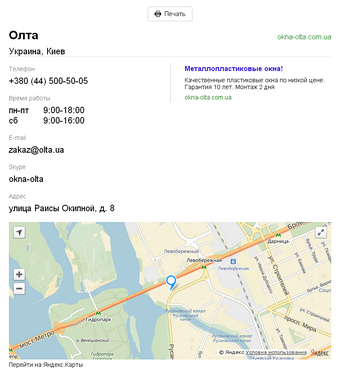 При клике на объявление посетитель попадает либо на сайт, либо на персональную страницу, которая содержит дополнительную информацию, например:Одними из крупнейших рекламных компаний по текстовой рекламе являются Яндекс Директ и Google AdWords, которые в сумме составляют около 80% этого рынка. Текстовые объявления показываются на основе аукциона, поэтому стоимость рекламной кампании во многом зависит от конкуренции.Приложение 3Что такое реклама с помощью информеров Данный вид рекламы позволяет эффективно и недорого увеличить посещаемость сайта. В отличии от контекстной рекламы при рекламе на информерах нет возможности выбирать аудиторию, отсутствует принцип аукциона – что влияет на стоимость такой рекламы. Стоимость клика по такой рекламе, как правило в 2-5 раз ниже, чем по контекстному баннеру.В основном данная реклама проходит на ресурсах новостной тематики портального типа, не имеющих общей тематики, но с большой посещаемостью. У владельцев площадок есть возможность управлять внешним видом блока информеров, поэтому они могут быть разного формата, но как правило – это картинка формата 60х60 px и небольшой сопроводительный текст.Приложение 4Что такое поисковая оптимизацияПосле публикации сайта в интернет необходимо провести ряд мероприятий, для того, чтобы сайт мог быть найден через поисковые системы и присутствовал в основных интернет каталогах.1. СтатистикаВ этот этап будет входить установка невидимого счетчика посещаемости. Полученная информация будет служить отправной точкой, с которой будут сравниваться последующие результаты поисковой оптимизации.2. Составление семантического ядра запросовОдним из важнейших этапов является определение списка поисковых запросов связанных с тематикой сайта с целью дальнейшей оптимизации под эти запросы. Используя статистику запросов поисковых машин, а также анализ конкурентов, необходимо составить список наиболее предпочтительных поисковых запросов, по которым должны приходить целевые посетители и  на которые мы будем ориентироваться. Список запросов согласуется с заказчиком. В течение работы он расширяться и усовершенствуется. Каждый запрос характеризуется собственной частотой (популярностью). Частота показывает, сколько раз в месяц данный запрос вводят пользователи.3. Поисковая оптимизация страниц сайтаНа этом этапе оптимизации сайта будет проводиться кропотливая работа по насыщению страниц вашего сайта ключевыми словами и фразами взятых из составленного семантического ядра. Страницы вашего сайта выстраиваются и организуются таким образом, чтобы ключевые слова и фразы находились в местах наиболее благоприятных, с точки зрения поисковых машин и удобства использования сайта самих клиентов. Оптимизация страниц сайта создаёт благоприятные условия для нахождения вашей страницы поисковыми системами, произведенная оптимизация "сообщит" поисковым системам о том, что ваша страница наиболее всего соответствует данному запросу потенциального целевого посетителя. Что, в свою очередь, увеличит приток посетителей. В идеале все страницы сайта должны быть оптимизированы — внести такие изменения в текст, мета-теги, заголовки, чтобы поисковик посчитал, что они лучше всего отвечают запросу пользователя. Для этого необходимо написание оптимизированных текстов и блоков.4. Подготовка вариантов описаний сайта для регистрации в бесплатных интернет-каталогахС учетом тематики сайта и ориентируемых поисковых запросов будут подготовлены тексты ссылок и необходимая информация для регистрации в каталогах.5. Подача заявки на индексацию в поисковых системахХотелось бы добавить, что меры по оптимизации будут приняты не только для основных поисковых систем, таких как Яндекс, Google, Рамблер, Yahoo, Bing, но и менее известных Апорт, Bigmir, Мета, Сова, Mail, Nigma, Webalta и т.д.После окончания первичных работ по оптимизации страниц вашего сайта, вашему ресурсу необходимо пройти регистрацию сайта в этих поисковых системах. Регистрация сайта позволит сообщить поисковым системам о существовании вашего ресурса раньше, чем это сделают поисковые роботы этих поисковых систем. В течение небольшого периода времени (от двух недель до 2 месяцев, в зависимости от поисковой системы) после подачи заявки на регистрацию поисковые машины произведут индексирование Вашего ресурса, и он начнет появляться в результатах поиска по ключевым словам и фразам, задаваемыми потенциальными клиентами.6. Регистрация в каталогахРегистрация в каталогах позволит привлечь большее количество посетителей, а также информация о ваших сайтах появится и на других ресурсах, что повлияет на увеличение авторитетности вашего сайта. Важным шагом является регистрация сайта в Яндекс Каталоге.Ваши контактные данныеПредставьтесь:Ваш e-mail:Телефон:Дополнительная информация:Рекламируемый сайт (бренд)Укажите адрес сайта, для которого планируется рекламная кампания.Рекламно-информационная страницаЕсли есть необходимость разработать информационную страницу, с помощью которой будет осуществляться реклама в интернете, дайте ей краткое описание.Графический баннерУкажите, какие варианты баннеров более приемлемы для размещения с их помощи вашей рекламы.Приложение 1НебоскребПрямоугольникБаннерКнопкаДоска почетаКирпичRich media (индивидуальный формат)Размещение баннеровВыберите источники, на которых будет размещены ваши баннеры.Сеть сайтов компанииБаннерная сетьКраткое описание, сюжет баннера Поясните, каким вам хотелось бы видеть будущий баннер.Контекстная рекламаЕсли вы планируете использовать контекстную рекламу, напишите текст объявлений.Приложение 2Объявление 1Заголовок (25 символов):Текст (70 символов):Объявление 2Заголовок (25 символов):Текст (70 символов):Объявление 3Заголовок (25 символов):Текст (70 символов):Рекламный роликЕсли требуется разработка рекламного ролика, дайте его краткое описание и сюжет. Реклама с помощью информеровЕсли вы планируете использовать рекламу в виде информеров, напишите текст информеров.Приложение 3Информер 1Заголовок (25 символов):Текст (70 символов):Информер 2Заголовок (25 символов):Текст (70 символов):Информер 3Заголовок (25 символов):Текст (70 символов):Поисковая оптимизация существующего сайта Для проведения поисковой оптимизации напишите приоритетные ключевые слова (через запятую).Приложение 4Посещаемость сайта Укажите значение среднесуточной посещаемости сайта на данный момент и значение, к которому вы стремитесь.Сроки рекламной кампании Определите дату начала рекламной кампании и дату ее завершения.Дополнительные пожелания